Draft Minutes of the Annual General Meeting, held by zoom at 6.00 p.m. on Monday 24 May, 2021.   There were 24 participants at the start of the meeting and 9 more joined before the close. Election of ChairAs the President, Prys Morgan, was able to join only by audio, Ceridwen Roberts, Chair of Council, was nominated by Sian Tudor Reid to chair the meeting. This was seconded by Theo Davies-Lewis and the meeting agreed.  Apologies for absence were received from seven members.Minutes of the Annual General meeting held on 23 May 2019.       These were approved by the meeting. Cancellation of the AGM due to be held in May 2020. The cancellation of the AGM and the decisions taken by Council with regard to the election of the President, Vice-Presidents and Council members was noted. 3.	The Trustees’ Annual Report and Accounts for 2020The Chair introduced the Annual Report and Accounts, noting the impact of COVID on the lecture programme.  Lectures were cancelled early in 2020 and went online from August 2020 with good attendance including from North America. She noted that the finances of the Society are healthy, and the online lectures cost less to  put on than in person lectures. The publication of the 2019 Transactions were delayed by the COVID restrictions. The 2020 Transactions are due to be posted to members soon. On the proposal of John Elliott and seconded by Ena Niedergang, the Trustees’ Annual Report and Accounts were accepted by the meeting.4.	Elections4.1.	President On the proposal of Sian Tudor Reid and seconded by Rhian Medi Bishop, Professor Prys Morgan was re-elected President of the Society for the forthcoming year.4.2.	Vice-PresidentsOn the proposal of Michael Gibbon and seconded by Ena Niedergang, the meeting re-elected the current Vice-Presidents.The Chair noted with sadness the recent deaths of the Society’s Vice-Presidents.  In October 2021 the Council of the Cymmrodorion will consider suggestions for Vice-President nominations. 4.3.	Council MembersOn the proposal of Michael Gibbon and seconded by  John Elliott, the following Council members were re-elected to serve on the Council for a further three years from 2021-2024;  Rhys David, Elinor Talfan Delaney, Robert John, Ceridwen Roberts and Rhian Medi Bishop.On the proposal of Elinor Talfan Delaney and seconded by Rhian Medi Roberts, three co-opted members of the Council were elected for the period 2021-2024; Theo Davies-Lewis, Sian Tudor Reid and Elizabeth Siberry. 5.	Independent ExaminerOn the proposal of Sian Tudor Reid and seconded by Ceridwen Roberts, Mr Adrian Waddingham CBE FIA was appointed as the independent examiner of the accounts for the forthcoming year.        Any Other BusinessThe Chair noted the success of the online lectures in drawing larger audiences from a wide area,  and said that the Council are looking at options for holding both online and in person lectures in future. The meeting closed at 18.17. Anrhydeddus GymdeithasY Cymmrodorion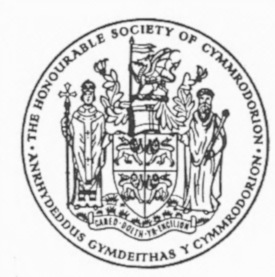 The Honourable Society Of CymmrodorionSefydlwyd 1751Founded 1751NODDWR/PATRON: EI UCHELDER BRENHINOL TYWYSOG CYMRU / HRH THE PRINCE OF WALESNODDWR/PATRON: EI UCHELDER BRENHINOL TYWYSOG CYMRU / HRH THE PRINCE OF WALESNODDWR/PATRON: EI UCHELDER BRENHINOL TYWYSOG CYMRU / HRH THE PRINCE OF WALES